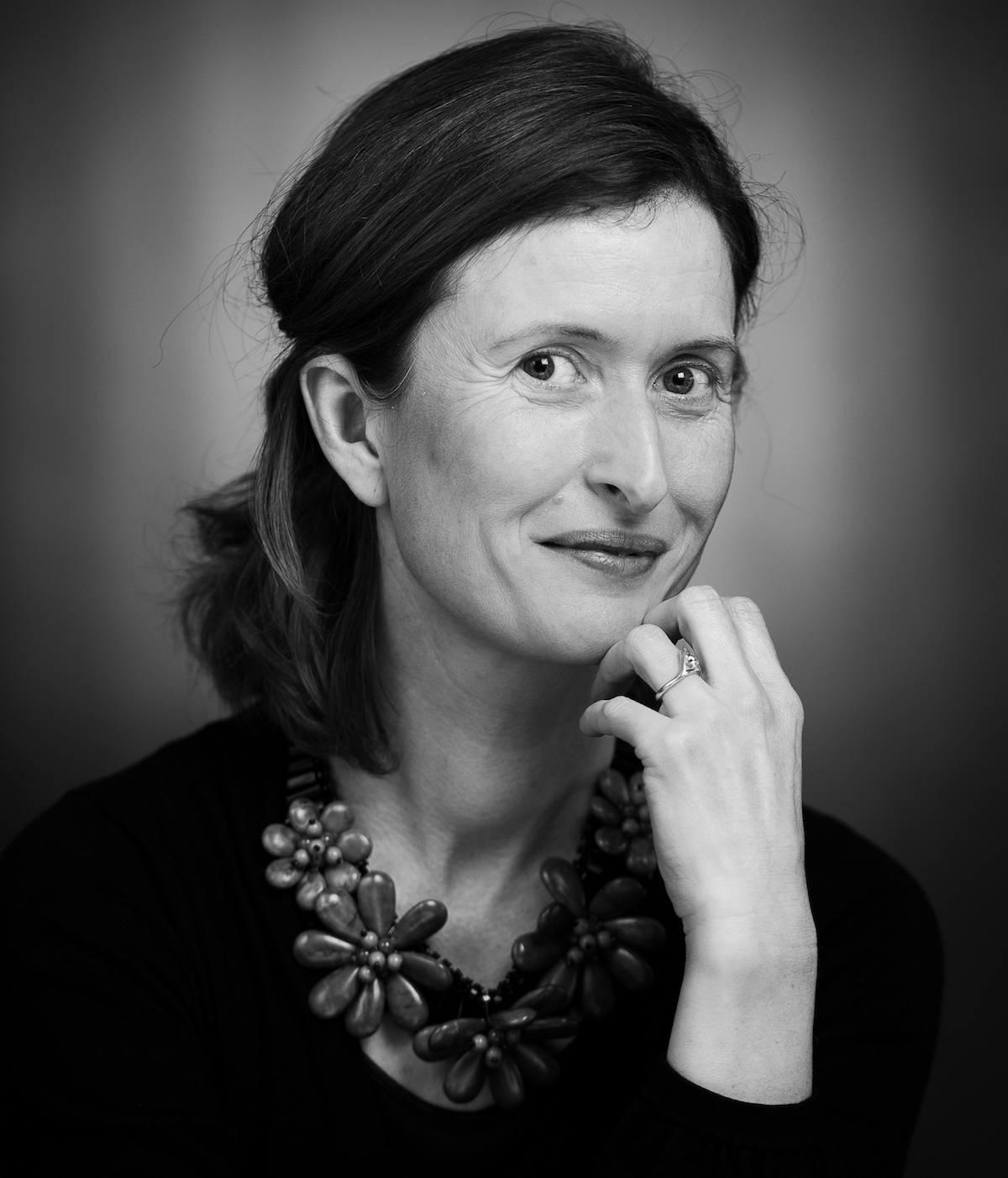 EJER af Stories by Maria Junghans

FORTÆLLER OG KUNSTNER, 2011 -Gennem mundtlig fortælling og fysisk narrativ skaber jeg verdner, i ord og rum. Jeg optræder i Danmark og i udlandet, i private hjem, teatre, foreninger og biblioteker, kulturhuse mv.
Det fysiske narrativ er en nyudviklet formidlingsteknik, hvor jeg ved brug af mange forskellige teknikker skaber verdner, der formidler historien til publikum.Dertil kommer undervisning i historiefortælling, samt konceptudvikling inden for undervisning, turisme og formidling.Modtog, sammen med Øhavsmuseet, Historiske Dages Fornyelsespris 2016 for udstillingen “Savn & brand” i Arresten i Fåborg.Modtog i 2019 WORDS Udviklingspris for sit arbejde med at 						udvikle den danske fortællekunst				Formand for FIDA - Fortællere i Danmark siden 2018.
				Medlem af direktionen for Federation for European Storytelling 				FEST, siden 2020.STØRRE PROJEKTER
Scherazades’ Children - ERASMUS+ projekt 2021 - 2024
			3 årigt fortælleprojekt for indskolingsbørn. Den samme klasse oplever 				hver uge en ny fortælling, hvorefter de tegner en tegning der hører til 				eventyret. Projektet følges af en forsker fra Aachen Universitet og kører 			samtidig i Belgien, Tyskland og Grækenland.

MOD - En preformancekoncert - 2022
			Fortæller i LunArs preformance-koncerten om mod, del I.  

Ræk mig din hånd - Turné og podcast-serie - 2022
			Fortæller, forfatter og arrangør 										Med udgangspunkt i fortællingen om Anne Marie Carl-Nielsen og Carl 				Nielsen skabes 10 podcast-fortællinger der bygger videre på live 					fortællingen. Støttet af Carl Nielsen og Anne Marie Carl-Nielsens Legat.
			I samarbejde med Mikkel Egelund Nielsen og Karolina Leedo.
Sukkerfeen - Danmarks Kostumarium - 2021
			Fortæller og historieskaber i en fortælling i 4 akter for børn om ønskets 			kraft og julens magi.
Nymfen - Site Specifik Ensamblet - 2021 
			Rollen som Nymfen - En del af HCA Festivals. 

Skovfortællinger - Beratterakademiet - 2010, 2021
			Fortæller og historieskaber- tre virkelige fortællinger fortalt der, hvor 				det skete. I Holsteenshuus skoven, Nørreskov og ved Tranekær Slot.
			Støttet af Statens Kunstfond.
	
Flygtningelejeren - 	Øhavsmuseet og Teater R - 2019
			Fortatter og illustrator på 13 historier om de tyske flygtninge på Fyn fra 			1945 - 1949, i sammenhæng med opsætningen af teaterstykket 					“Flygtningelejeren”, der turnerede til 9 forskellige kommuner på Fyn.
Kulturel Rygsæk - Fåborg-Midtfyn Kommune - 2019, 2020, 2021, 2022 -
			Formidlende kunstner for 300 skoleelever i 7.,8. og 9. klasse, hvor der 			blev arbejdet i grupper med den fysiske formidling af, hvordan vi 					opfatter hellighed. Projektet ventes afsluttet i 2022.Stegt Hanekylling - HCA Festivals - 2019
			Fortælleforestilling om Klods Hans, set fra prisessens synsvinkel, i 					samarbejde med skulptør Frank Fenriz og instruktør Inger Birkestrøm 			Juul.
Historien om de forsvundne LP’er - Odense Musikbibliotek - 2018
			En julekalender for voksne i 24 afsnit improviseret ud fra albumtitler og 			sangtitler. Tilgængelig på bibliotekets FB-side fra 1. december 2018

Sydslesvigske Vognsamling, Historie Haderslev — 2018 
			Ti af samlingens vogne bliver levendegjort gennem fortællinger, der viser 			hvordan det har været at 	køre i og med vognene, arbejdsgang ved 				brug af vogne, fremstillingen af vogne og de sociale og 		kulturelle 			sammenhænge der knytter sig til forskellige vogne. Projektet er et 					samarbejde mellem parterne Historie Haderslev, Useeum og Hz&Tone. 			Udstillingen åbnede sommeren 2019.
	
FODREISE Vol. II og III 2016 & 2017 
			Teaterforestilling i samarbejde med Site Specifik Ensemblet under HCA 			Festivals. H. C. Andersen Trail 2.0, 2016 - 2018
			Udvikling af fortælleevents og oplevelser knyttet til de slotte og 					herregårde, hvor H.C. Andersen opholdt sig på Fyn, samt udvikling af 				uddannelsesforløb for HCA-fortællere i samarbejde med H. C. Andersen 			Centret - SDU og Storytale. Projektet sker for H.C. Andersen centret og 			er støttet af Region Syddanmark. Forventes afsluttet i 2018.Savn & brand, Arresten i Fåborg 2015 - 2016			Udstillingen formidler gennem et fysisk narrativ historien om en ung 					mands rejse fra den ene ende af Danmark til den anden, fra almindelig 				dreng, til straffet med liv på samvittigheden. Og virkeligheden som karl 			på en gård i 1905. 			Et helt nyt og banebrydende formidlingskoncept, der blander virkelige 			genstande og hændelser med faktabaseret konstrueret virkelighed. 			Udstillingen er blevet til takket være støtte fra A.P. Møller og Hustru 				Chastine Mc-Kinney Møllers Fond til almene Formaal.Story Slam - Danmark Åbent – 2017
			En landsdækkende konkurrence for almindelige mennesker om at 					fortælle den bedste historie. Motivationen er at vise hvor meget vi har 			tilfælles på tværs af alder, køn, geograf, uddannelse mv. Samt at skabe 			bånd mellem mennesker, for når vi deler en del af vores liv med andre, 			er de pludselig ikke fremmede længere. I samarbejde med Vrå, Ry, 					Vestjyllands, Rødding, Vallekilde, Grundtvigs og Ryslinge Højskole, samt 			Den Frie Læreskole i Ollerup. Story Slam, Odense – 2015 - 2018			En konkurrence for almindelige mennesker om at fortælle den bedste 			historie. Men mest om at skabe bånd og forståelse mellem mennesker.  			Et samarbjde med Uteater - Undergrunden, Odense. Sammen med 					fortæller Jens Peter Madsen er jeg initiativtager, konferencier og 					underviser på projektet. Opstarten blev støttet af Odense Kommune og 			Odense Teater. Story slam rykkede i 2017 til Teater Momentum. 
Kulturens Laboratorium, Region Syddanmark, 2015
			Konceptudvikling af et nyt skoletilbud og forskningsprojekt (AAU), hvor 			forskellige kunstneriske genrer sætter boglige discipliner i perspektiv og 			styrker elevernes evne til at tænke innovativt og kreativt, uden frygt for 			at begå fejl. Projektet får over en tre årig periode støtte af Region 					Syddanmark. 
	
7-9-13 Lad det gå godt, Odense - 2014			En mobil kunstinstallation/bymøbel/fortællerum i Odense. Fortællinger 			baseret på forbipasserendes livsøjeblikke. Baseret på interaktion 					mellem installationen og borgerne. Støttet af Odense Kommune og Fra 			Gade til BySoiré på Slottet – 2014 - 2016			Fortællinger på fynske herregårde Forundringsrummet - en magisk installation for børn - 2013			Installation til Vollsmose Kulturhus, der skulle få børn til at forundres og 			slippe fantasien løs. Rummet blev brugt til tre ugers historiefortælling, to 			gange dagligt.Længere, egne fortællinger


Ræk mig din hånd 	En balanceakt mellem kunst og kærlighed, om Anne 							Marie Carl-Nielsen og komponist Carl Nielsen
Set lidt oven fra 	Fortællerens egen virkelige kærlighedshistorie, fra det øjeblik, hvor den 			sande, gode og sunde kærlighed vokser, over det totale bedrag, svigt, 			og skilsmisse til forsoning og en ny vej videre. Barsk, smuk og ærlig 					fortælling blandet med musik og digte. 
Forbindelsen til Clara 			En filosofisk krimifortælling, der sætter spørgsmålstegn ved, hvor langt vi 			er villige til at gå for kærligheden, og hvor meget fortidens betyder for, 			hvem vi er i dagRiborg 		Om H.C. Andersens første kærlighed til Riborg Voigt og hendes til ham. 			Den eneste gengældte kærlighed digteren oplevede og som inspirerede 			ham til eventyret om blandt andet Den lille Havfrue.For Frihed og Lighed 
			Om kvindernes frigørelse og ligestilling - debatskabende, humoristisk og 			historisk faktuel
	Tangoens Rytme	Magisk-realistisk fortælling om guitaristen og sangeren Carlos Gardel

Burlesque		En humoristisk fortælling om at være bornert og lidt sippet i en verden af 			fest og farver Frihed i oprørets tid	
			Den kvindelige frihedskæmper Manuela Sáenz lagde strategierne for 				Spansk Amerikas løsrivelse fra Spanien sammen med sin elsker Simon 				Bolivar, den store befrier. Dertil kommer et utal af kortere fortællinger, samt fortolkninger af H.C. Andersens værker, Edgar Allan Poe, Nordisk mytologi og sagn, sigøjnerlegender og legender fra Latinamerika.
Mit fokus ligger på menneskets bevæggrunde og motiver, der folder sig ud i de store episke fortællinger, både dem fra litteraturen og dem fra det virkelige liv. 

YDERLIGERE RELEVANT ERHVERVSERFARING

UNDERVISER, OPERATION DAGVÆRK, SEPTEMBER 2013			Workshopholder og underviser i historiefortælling på Operation 					Dagsværks 14 dage lange road show til danske gymnasier.STORYTELLER, COOP - NOVEMBER 2012 - 2014			Frivillig storyteller for Coop i forbindelse med deres projekt om 					samhandel med Afrika, kendt under navnet Savannah.GUIDE, VISIT ODENSE – MAJ 2012 - 2018UddannelseCand. mag. International virksomhedskommunikation, Spansk, med speciale i storytelling — SDU, 2005

Storytelling in 8 colours - the competence model - ved Veva Gerade - 2020beretterakademiets seminar i historiefortælling 2014 + 2016 + 2018Masterclass Traditional Storytelling VED Niall de burca, 2016Masterclass i historiefortælling VED VIGGA BRO, 2012 + 2013MasterClass i stemmens brug - Ved Nadine George, 2012 + 2013 + 2016krop, fortælling og humor, Ry højskole ved Brian Hansen, 2012Autoriseret guide, visitodense, 2012On being wonderful - ved Cat Weatherill 2011Storytelling workshop - ved Niall De Búrca 2011Historiefortælling, Modul I - IV, BestTellers, 2011 

Medlem af:
Fortællere i Danmark 
Odense Fortællekreds
Beratterakademiet
Site Specifik Ensamblet
LunArs
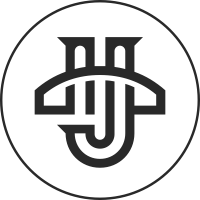 KONTAKT

E-mail: maria.junghans@gmail.comwww.junghans.dk 
Mobil: 2989 4992